MIMI WEBB’S NEW SINGLE & MUSIC VIDEO“DUMB LOVE” OUT NOWANNOUNCES UK HEADLINE TOURWATCH DEBUT TV PERFORMANCE ON ELLEN HERE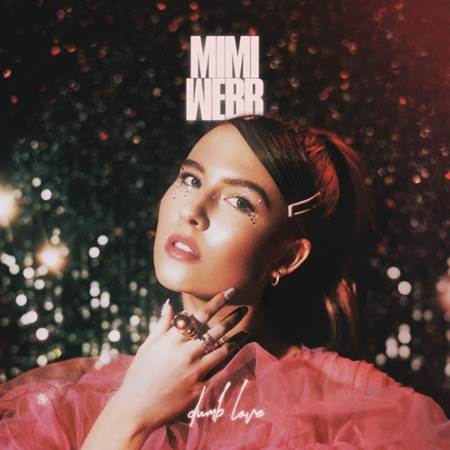 With over 116 million total streams, widespread worldwide critical acclaim, and growing global buzz, UK pop singer and songwriter Mimi Webb shares her new single and music video “Dumb Love.”Watch “Dumb Love” HERE via YouTube/Vevo.Listen to “Dumb Love” HERE On this stirring ballad, piano keys resound as she grasps on to a formative romance through her nostalgically vivid lyrics. As her powerful delivery echoes, she recalls, “We had that dumb love.” The accompanying visual directed by Elliot Simpson brings the story to life with a ton of emotion and a sharp sense of humor as Mimi reconnects with an old flame at a wedding where everything else just seems to go wrong in hilarious fashionAbout the song, she commented, “I think we’ve all had ‘dumb love’ at some point! You fall crazy head over heels for someone, and it’s all about that fresh new love feeling you get. That ‘is this actually real’ feeling & sometimes, it’s the most real, because ‘dumb love’ really never ends.”Next up, Mimi will embark on her first UK headline tour. It kicks off in Dublin at Academy 2 on Thursday October 28, visiting cities across the UK, and concludes in London on November 2 at Scala. Artist Pre-Sale tickets in UK/Ticketmaster Ireland will go on sale Monday June 14th at 9am local BST time. General tickets will go on sale Wednesday June 16th at 9am local BST time. Check out the full itinerary below and visit www.mimiwebb.com to sign up to receive early pre-sale access to Mimi’s upcoming tour dates.The track and tour announcement is fresh off the back of the huge success of single ‘Good Without’ which has just gone silver and seen her notch up 10 weeks in the UK Top 20 (including two in the Top 10) and get a Top 10 radio airplay position. It was A listed at both Radio 1 and Radio 2, was Scott Mills’ Track Of The Week and saw her perform at Radio 1’s Big Weekend via BBC Introducing. She has also just completed her debut TV performance on ELLEN. Watch HERE.Right now, she’s also putting the finishing touches on her forthcoming debut EP—due out this year.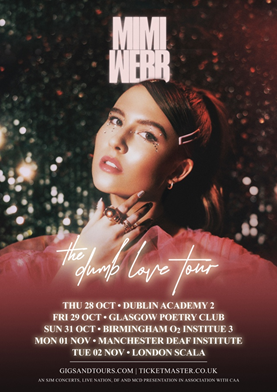 About Mimi WebbMimi Webb projects a voice as magnetic, massive, and magical as her personality. As “the girl next door” with a hell of vocal range, she’s quick to laugh, will let you know precisely what’s on her mind, and isn’t afraid to be heard. Originally hailing from Canterbury, the pop singer and songwriter turns up the volume on every emotion with skyscraping runs and open-heart honesty.  Inspired by the likes of Amy Winehouse, Emelie Sandé, and Sam Smith, she started writing songs of her own at 13-years-old in diaries before eventually learning guitar. Around the same time, she enrolled in The BRIT School—known for alumni such as Adele, Amy Winehouse, Jessie J, and more. Three years later, she left home, moved in with a host family, and attended the prestigious BIMM [British Institute of Modern Music]. In 2019, she uploaded a handful of early compositions and collaborations online, landed management, and inked a deal with Epic Records (RCA in the UK). During a New York City dinner with friend Charli D’Amelio just before Christmas, Mimi’s impromptu acapella (in the restaurant) exploded with over 20 million views on TikTok, paving the way for a string of original fan favorites such as “Before I Go,” “I’ll Break My Heart Again,” “Reasons,” and “Good Without.” After amassing over 100 million streams, hundreds of millions of views and receiving widespread acclaim from Wonderland, Refinery 29, Idolator and FLAUNT shines on her 2021 debut EP and much more music to come.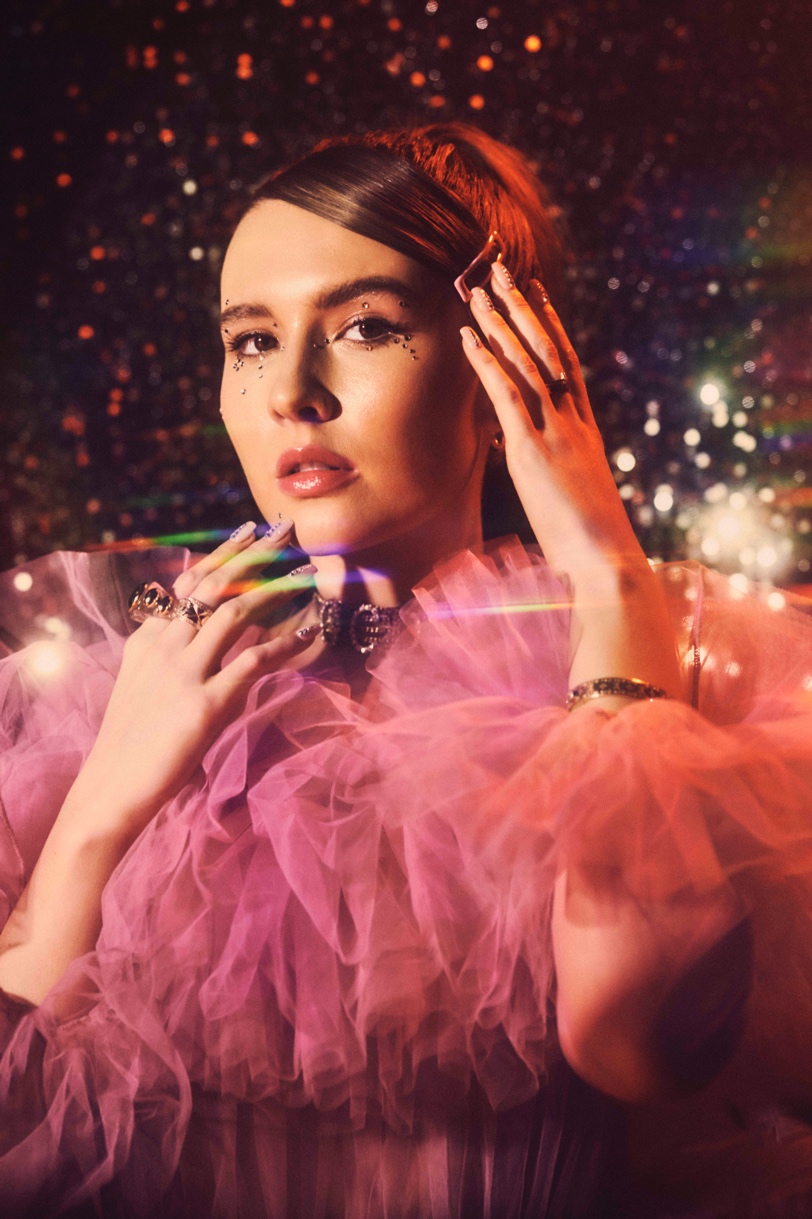 Photocredit: Frank FieberFor more information and press enquiries please contactJenny EntwistleJenny@chuffmedia.com